УМК «Школа России». Учебник под редакцией М.И. Моро, М. А. Бантовой, Часть 2.Тема: Решение задач. Задачи на встречное движение. Тип урока: закрепление.Цель: сформировать у обучающихся алгоритм решения задач на  движение.Образовательные задачи:-закрепить умение решать задачи на встречное движение, учить использовать рациональные способы устных вычислений.Воспитательные задачи:-воспитывать интерес к математическим знаниям;-воспитывать ответственность за выполнение коллективной работы.Развивающие задачи (УУД).Регулятивные УУД:- уметь организовывать свою деятельность;-принимать и ставить учебно-познавательную задачу;-строить логические рассуждения;-планировать свои действия.Познавательные УУД:-учиться использовать схемы при решении задач.Коммуникативные УУД:-уметь использовать математическую речь при объяснении своих действий;-осуществлять взаимный контроль и оказывать необходимую помощь товарищам. Оборудование: компьютер, мультимедийный проектор, презентация,  карточки, учебник Моро М.И.  для 4 класса.Организационный момент.Есть у нас минутка к сроку.
Все готовы вы к уроку?
А девиз у нас какой?
-Все, что надо под рукой,
Быть должны у нас в порядке
Парта, книжки и тетрадки.Улыбнёмся друг другу и передадим хорошее настроение.  Пусть хорошее настроение сохранилось у вас до конца урока. Будьте внимательны, активны, старательны, доброжелательны, помогайте своим друзьям. Успехов вам!- Откройте тетради и запишите число и классная работа.II. Математическая минутка и устный счет.Вычислите цепочки примеров.18+13+22+27=26+22+34+38=37+28+23+32=42+33+38+47=25+25+25+25=(17+25)-2=С помощью сигнальных карточек покажите, где сравнение величин выполнено правильно, а где нет и объясните ошибки. 57 см < 570 мм3 ч 5 мин. > 350 мин.6 дм 9 см < 96 см2 ч. 16 мин = 136 мин.2 м 8 см = 280 см180 сек. = 3 чНа доске запись: м, км, м/мин, см, ч, км/ч, см/с, мин, км/с, ммЗаписать в каких единицах может измеряться расстояние-1 строка.Записать в каких единицах можем измеряться время-2 строка.записать в каких единицах может измеряться скорость-3 строка.Проверка.III. Актуализация знаний.-Какие величины были использованы в задании?  ( скорость, время, расстояние). Вспомним, как связаны между собой скорость, время и расстояние.Продолжите предложение:Чтобы найти расстояние, ….Чтобы найти время, ……Чтобы найти скорость, ….Решение задач на нахождение v, t, S (работа в парах)- Заполните таблицу недостающими величинами.IV. Работа по теме урока.2) - Посмотрите на слайд. Какой вид задач на движение иллюстрирует данная краткая запись? (встречное движение)- Сформулируйте тему урока.- Какие задачи мы перед собой поставим? Решение задач на встречное движение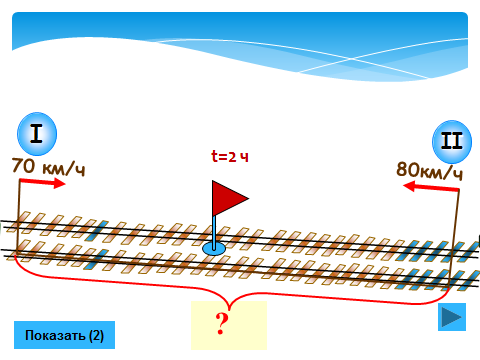 - Перед вами условие задачи на встречное движение поездов.- Составьте задачу по краткой записи.-Что нам известно из задачи? -Что нужно узнать?–Как мы это сделаем?- Что такое скорость сближения?Решение задачи у доски и в тетради. -А если бы у вас было неизвестно время, как решали бы? -А как найти скорость одного из поездов?ФизминуткаПотрудились – отдохнем,Встанем глубоко вздохнем.Руки в стороны, вперед. Влево, вправо поворотТри наклона, прямо встать.Руки вниз и вверх поднять.Руки плавно опустилиВсем улыбки подарили.Тихо сели, к работе – приступили.Самостоятельная работа.- Перед вами карточка с тремя задачами: на “5 - красная - повышенной сложности”, на “4 - синяя – средней сложности” и на “3 - зеленая – простая задача”. Выберите ту, с которой вы, по-вашему, можете справиться и решите задачу.Задача на “3” - зеленая       Простая задачаДва мальчика плыли одновременно навстречу друг другу с двух концов бассейна со скоростью  20 м / мин. Через  сколько минут они встретятся, если длина бассейна 100 м.Задача на “4” – синяя      Средней сложностиОт двух причалов вышли одновременно навстречу друг другу 2 катера и встретились через 5 часов. Один катер шёл  со скоростью  29 км / ч,  а другой 35 км / ч. Каково расстояние между причалами?Задача на «5» .Из двух городов вышли одновременно  навстречу друг другу два автобуса и встретились через 4 часа. Скорость одного 60 км/ч, а другого на 5 км больше. Найдите расстояние между городами.Проверка: Поднимите руку кто решал задачу на красной карточке- проверим решение (на доске правильное решение) (на слайде)Кто решал задачу на синей карточке – проверим решение;Кто решал задачу на зеленой карточке – проверим решениеПримеры: . Ребята, движение-  это всегда опасность.При движении по дороге всем участникам движения надо быть очень внимательными. И сейчас я вам предлагаю задание, которое развивает внимание.   Найдите ошибки в решении примера. Решите правильно.4001 053  832 974-----------3169 079    V. Итог урока.-Давайте вспомним какие задачи решали на уроке.VI. Рефлексия.Кра – я умею решать задачи на встречное движениеСи – я могу решать задачи на встречное движение с подсказкамиЗел – мне нужна помощь при решении задачРезерв (устный счет)1) За 3 часа трёхпалый ленивец преодолевает 450 м. С какой скоростью передвигается это животное?450:3=150 м/ч2) Скорость самого медлительного животного на Земле, ленивца – 150 м/ч, когда как скорость черепахи – 700 м/ч. Узнайте, на сколько скорость ленивца меньше скорости черепахи?700-150=550 м/ч3) Пора отправиться в подводный мир. Знаете ли вы, какая рыба на Земле является самой быстрой?  Самой быстрой признана рыба-парусник. Скорость её движения 109 км/ч. А развивает она такую скорость благодаря плавнику похожему на парус. Питается рыба-парусник сардинами и анчоусами. Какое расстояние преодолеет эта рыба за 5 часов?109*5= 545 кмСкоростьВремяРасстояние30 км/ч5ч4ч400км 50 км/ч250 км